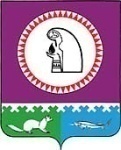 Уважаемая Галина Вячеславовна!В ответ на запрос АУ «Институт развития образования» от 22.04.2015 г. №818 направляем информацию мониторинга по выбору модулей учебного курса «Основы религиозных культур и светской этики» родителями (законными представителями) обучающихся 3-х классов общеобразовательных организаций Октябрьского района по состоянию на 20 апреля 2015 г. (Приложение).Приложение: на 1 л. в 1 экз.Начальник Управления                                                                                    Т.Б. КиселеваИсполнитель:Заместитель директора МКУ «Центр развития образования Октябрьского района»Язовских Марина Александровна,8(34678)2-03-78; 89227998764oktmmc@mail.ruПриложение  к исх.Управления образования и молодежной политики администрации Октябрьского района от 06.05.2015 №1272Сведения о выборе модулей учебного курса «Основы религиозных культур и светской этики» родителями (законными представителями) обучающихся 3-х классов общеобразовательных организаций Октябрьского района в 2014-2015 учебном годуАдминистрация Октябрьского районаУПРАВЛЕНИЕ ОБРАЗОВАНИЯ И МОЛОДЕЖНОЙ ПОЛИТИКИул. Калинина, д. 39, п.г.т. Октябрьское, ХМАО-Югра, Тюменской обл., 628100тел. (34678) 2-80-85,  факс (34678) 2-80-88e-mail: edu@oktregion.ru, http://www.oktregion.ruАдминистрация Октябрьского районаУПРАВЛЕНИЕ ОБРАЗОВАНИЯ И МОЛОДЕЖНОЙ ПОЛИТИКИул. Калинина, д. 39, п.г.т. Октябрьское, ХМАО-Югра, Тюменской обл., 628100тел. (34678) 2-80-85,  факс (34678) 2-80-88e-mail: edu@oktregion.ru, http://www.oktregion.ruАдминистрация Октябрьского районаУПРАВЛЕНИЕ ОБРАЗОВАНИЯ И МОЛОДЕЖНОЙ ПОЛИТИКИул. Калинина, д. 39, п.г.т. Октябрьское, ХМАО-Югра, Тюменской обл., 628100тел. (34678) 2-80-85,  факс (34678) 2-80-88e-mail: edu@oktregion.ru, http://www.oktregion.ruАдминистрация Октябрьского районаУПРАВЛЕНИЕ ОБРАЗОВАНИЯ И МОЛОДЕЖНОЙ ПОЛИТИКИул. Калинина, д. 39, п.г.т. Октябрьское, ХМАО-Югра, Тюменской обл., 628100тел. (34678) 2-80-85,  факс (34678) 2-80-88e-mail: edu@oktregion.ru, http://www.oktregion.ruАдминистрация Октябрьского районаУПРАВЛЕНИЕ ОБРАЗОВАНИЯ И МОЛОДЕЖНОЙ ПОЛИТИКИул. Калинина, д. 39, п.г.т. Октябрьское, ХМАО-Югра, Тюменской обл., 628100тел. (34678) 2-80-85,  факс (34678) 2-80-88e-mail: edu@oktregion.ru, http://www.oktregion.ruАдминистрация Октябрьского районаУПРАВЛЕНИЕ ОБРАЗОВАНИЯ И МОЛОДЕЖНОЙ ПОЛИТИКИул. Калинина, д. 39, п.г.т. Октябрьское, ХМАО-Югра, Тюменской обл., 628100тел. (34678) 2-80-85,  факс (34678) 2-80-88e-mail: edu@oktregion.ru, http://www.oktregion.ruАдминистрация Октябрьского районаУПРАВЛЕНИЕ ОБРАЗОВАНИЯ И МОЛОДЕЖНОЙ ПОЛИТИКИул. Калинина, д. 39, п.г.т. Октябрьское, ХМАО-Югра, Тюменской обл., 628100тел. (34678) 2-80-85,  факс (34678) 2-80-88e-mail: edu@oktregion.ru, http://www.oktregion.ruАдминистрация Октябрьского районаУПРАВЛЕНИЕ ОБРАЗОВАНИЯ И МОЛОДЕЖНОЙ ПОЛИТИКИул. Калинина, д. 39, п.г.т. Октябрьское, ХМАО-Югра, Тюменской обл., 628100тел. (34678) 2-80-85,  факс (34678) 2-80-88e-mail: edu@oktregion.ru, http://www.oktregion.ruАдминистрация Октябрьского районаУПРАВЛЕНИЕ ОБРАЗОВАНИЯ И МОЛОДЕЖНОЙ ПОЛИТИКИул. Калинина, д. 39, п.г.т. Октябрьское, ХМАО-Югра, Тюменской обл., 628100тел. (34678) 2-80-85,  факс (34678) 2-80-88e-mail: edu@oktregion.ru, http://www.oktregion.ruАдминистрация Октябрьского районаУПРАВЛЕНИЕ ОБРАЗОВАНИЯ И МОЛОДЕЖНОЙ ПОЛИТИКИул. Калинина, д. 39, п.г.т. Октябрьское, ХМАО-Югра, Тюменской обл., 628100тел. (34678) 2-80-85,  факс (34678) 2-80-88e-mail: edu@oktregion.ru, http://www.oktregion.ru«06»мая2015г.№1272пгт. ОктябрьскоеИ.о. директора АУ «ИРО»Г.В. Дивеевой№ п/пНаименование МКОУКол-во 3-х классовОбщее кол-во обучающихся на 20.04.2015Количество обучающихся, выбравших модули:Количество обучающихся, выбравших модули:Количество обучающихся, выбравших модули:Количество обучающихся, выбравших модули:Количество обучающихся, выбравших модули:Количество обучающихся, выбравших модули:Количество обучающихся, выбравших модули:Кол-во часов в учебном плане№ п/пНаименование МКОУКол-во 3-х классовОбщее кол-во обучающихся на 20.04.2015Основы мировых религиозных культурОсновы светской этикиОсновы православной культурыОсновы иудейской культурыОсновы буддийской культурыОсновы исламской культурыНе изучают курс(указать причину)Кол-во часов в учебном плане1МКОУ «Андринская СОШ»227018900002 часа2МКОУ «Большеатлымская СОШ»12020000013МКОУ «Большелеушинская СОШ»28062000014МКОУ «Каменная СОШ»1111100000015МКОУ «Карымкарская СОШ»226260000001 час6МКОУ «Комсомольская ООШ»177000000347МКОУ «Кормужиханская СОШ»13003000018МКОУ «Малоатлымская СОШ»26006000019МКОУ «Нижне-Нарыкарская СОШ»190090000110МКОУ «Октябрьская СОШ»3621221260003 (индивидуальное обучение на дому)1/3411МКОУ «Пальяновская СОШ»130300000112МКОУ «Перегребинская СОШ №1»225025000001/3513МКОУ «Перегребинская СОШ №2»118018000001 час в неделю 35 часов в год14МКОУ «Приобская НОШ»368280400000115МКОУ «Приобская СОШ»247031160000116МКОУ «Сергинская СОШ»11700170000117МКОУ «СОШ №7» гп.Талинка3575700000034 часа18МКОУ «Унъюганская СОШ №1»237037000003419МКОУ «Унъюганская СОШ №2»12502500000120МКОУ «Чемашинская СОШ»1505000003521МКОУ «Шеркальская СОШ»115001500001 часИтого: 21 СОШ344781411911430003 (индивидуальное обучение на дому)34